PENGARUH IMPLEMENTASI KEBIJAKAN TERHADAP EFEKTIVITAS KERJA SEKSI PENERTIBAN BIDANG OPERASIONAL SATUAN POLISI PAMONG PRAJA KOTA BANDUNGOleh :REGAN SUGANDA 142010054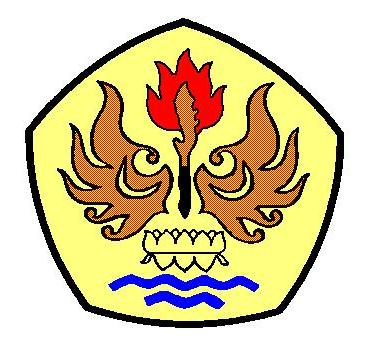 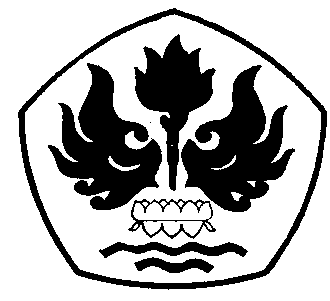 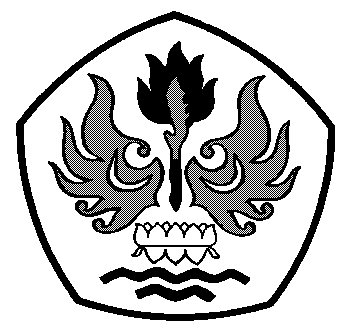 FAKULTAS ILMU SOSIAL DAN ILMU POLITIKUNIVERSITAS PASUNDANBANDUNG2019